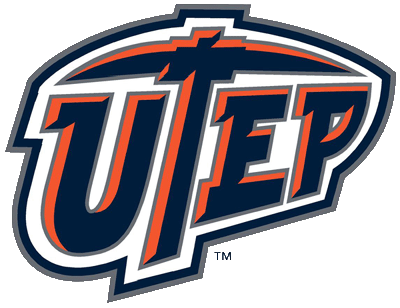 Department of HistoryAPPLICATION FOR RENEWAL OF TEACHING ASSISTANT/ASSISTANT INSTRUCTORSemester applying for:   Fall      Spring       Year ____________Name:							                   UTEP ID# _8____-_____-__________Address: 							      Undergraduate	City/State/Zip Code:						    Current Major:  _________________Telephone:							    Current Minor: _________________Cell Phone:						                   History MA Program  	  YES   NO                            History Doctoral Program  E-mail:	_________________________________________________          Current GPA: _____________                                                                                                                                                  When was your first appointment as a TA/AI? _______________________                                                                                            How many semesters have you worked as a TA or AI? ________________Were you a graduate or undergraduate TA? ________________________For MA Teaching Assistants, list graduate courses taken, professor’s name and grade received since previous application:			For undergraduate Teaching Assistants, list courses taken since your last appointment, professor’s name and grade received:OVERGraduate Hours Completed to Date __________________ Graduate GPA ________________________TAs: Expected Date of Completion of MA ___________________________________________________AIs: Expected Date of Completions of PhD __________________________________________________Awards and Honors since last appointment:Publications since last appointment:Other Comments in Support of your Application: Signature _____________________________________________Date _________________________________________________Application for renewal should be turned in to :                                                                                                                        Graduate Secretary,  Department of History,   Liberal Arts #320 ,                                                                                 University of Texas at El Paso, El Paso, TX 79968-0532                                                                                                                                                                                                                                                                                                                                                                                                                                                                                                 915-747-5508      history@utep.eduNOTE: The Department will solicit evaluations of your past work as a TA/AI from the faculty members with whom you have worked.                                                                                                                                                                   